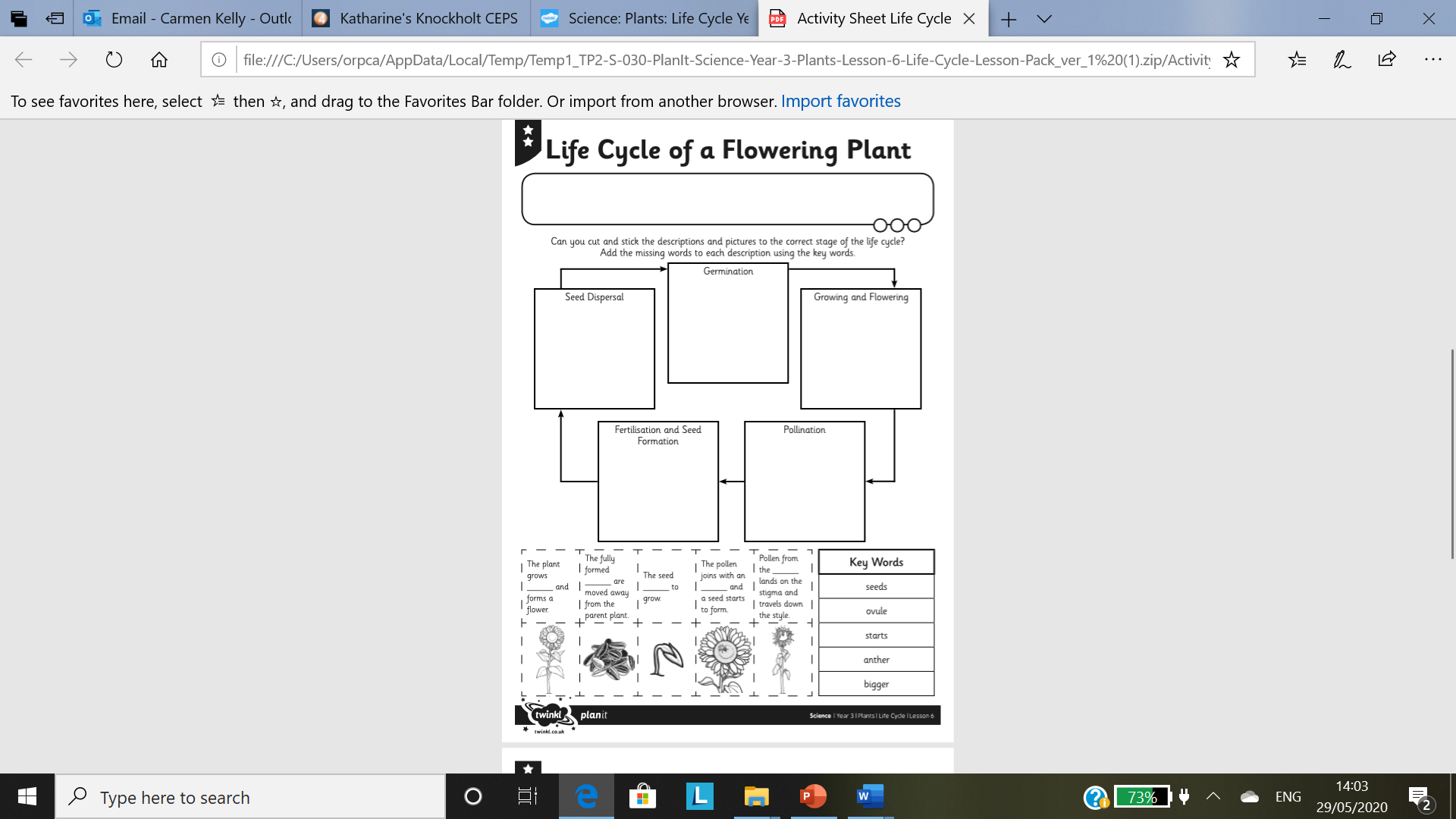 LIFE CYCLE OF A FLOWERING PLANT TASK